ОБЩИНСКИ СЪВЕТ КАЙНАРДЖА, ОБЛАСТ СИЛИСТРА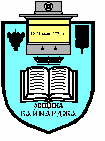 7550 с. Кайнарджа, ул. „Димитър Дончев” № 2e-mail:obs_kaynardja@abv.bg				До…………………………………………………..				Гр. /с.…………………………………………….				обл.Силистра                            ПОКАНАНа основание чл.23, ал. 2, т.1 от ЗМСМА на 27.10.2017 г  от 1400 часа в заседателната зала на община Кайнарджа ще се проведе  поредното редовно заседание на Общински съвет Кайнарджа.Заседанието ще протече при следния ДНЕВЕН  РЕД:Сключване на предварителен договор за продажба на земя-общинска собственост в с.Войново, във връзка с чл.15, ал.3 от Закона за устройство на територията.Внася: Кмета на общинатаОтдаване под наем на част от имот публична общинска собственост.Внася: Кмета на общинатаАктуализация на плана в приходната и разходната част от преизпълнение на приходи по § 40(00) на общинския бюджет за 2017 год., за осигуряване на допълнителни средства за разплащане на текущия ремонт на улици: „Първа” и „Девета” в с.Голеш.Внася: Кмета на общинатаБракуване на съществуващия и вече негоден за употреба автомобил и закупуване на друг лек автомобил за кметство с.Средище, съгласно взетото принципно решение за закупуване на автомобил до 5 000 лв. на Общински съвет Кайнарджа, с Протокол № 38 от 29.09.2017 година.Внася: Кмета на общинатаИзказвания и питания.Каним Ви да вземете участие в заседанието:			Председател на ОбС: Ивайло ПетковНа 27.10.2017 год. от 13.00 часа в заседателната зала на общината ще заседават: Постоянната комисия по  Бюджет, икономика, евроинтеграция, екология и нормативни актове и Постоянната комисия по Общинска собственост, устройство на територията, законност и обществен ред, молби и жалби.